LATVIJAS REPUBLIKA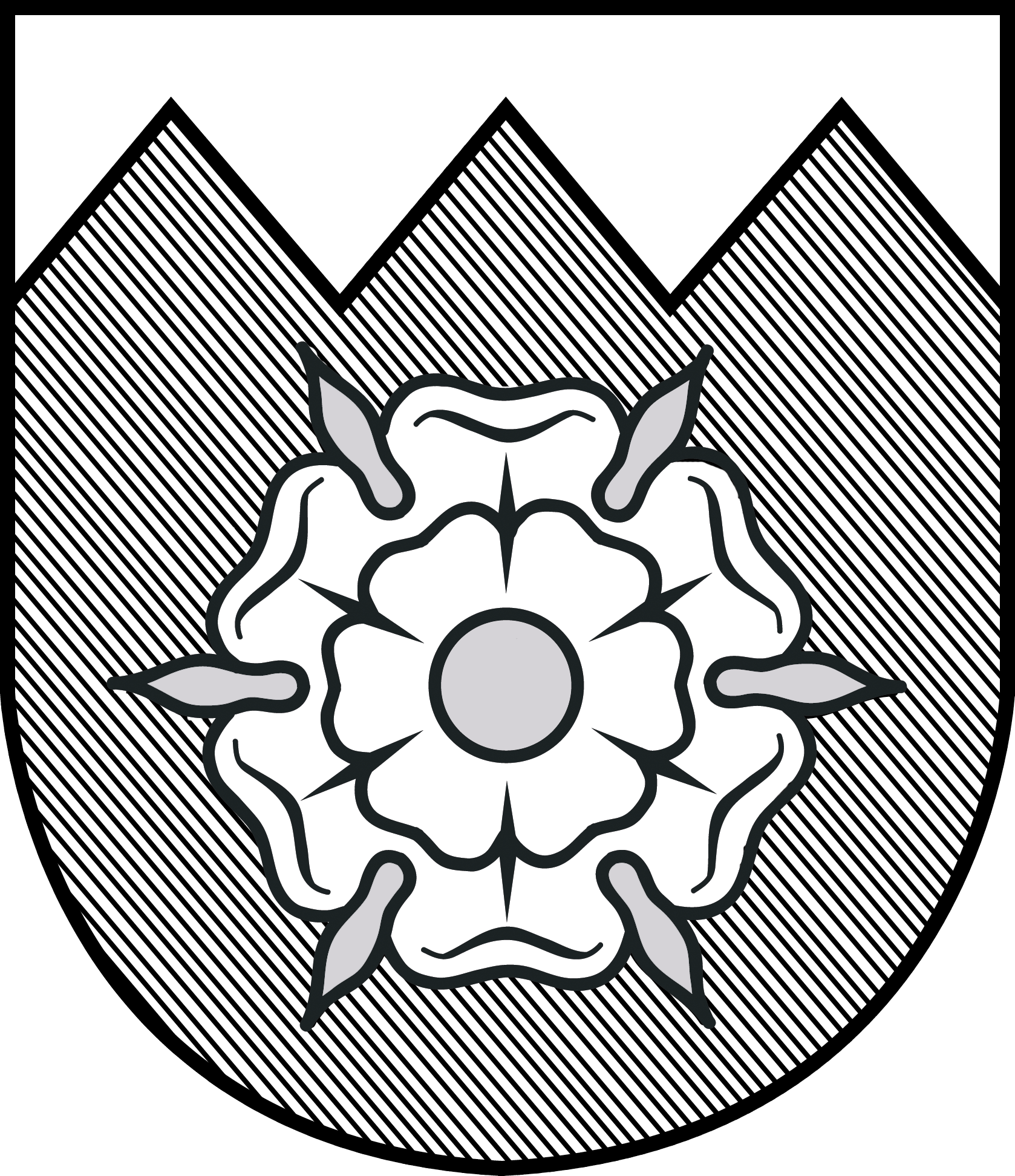 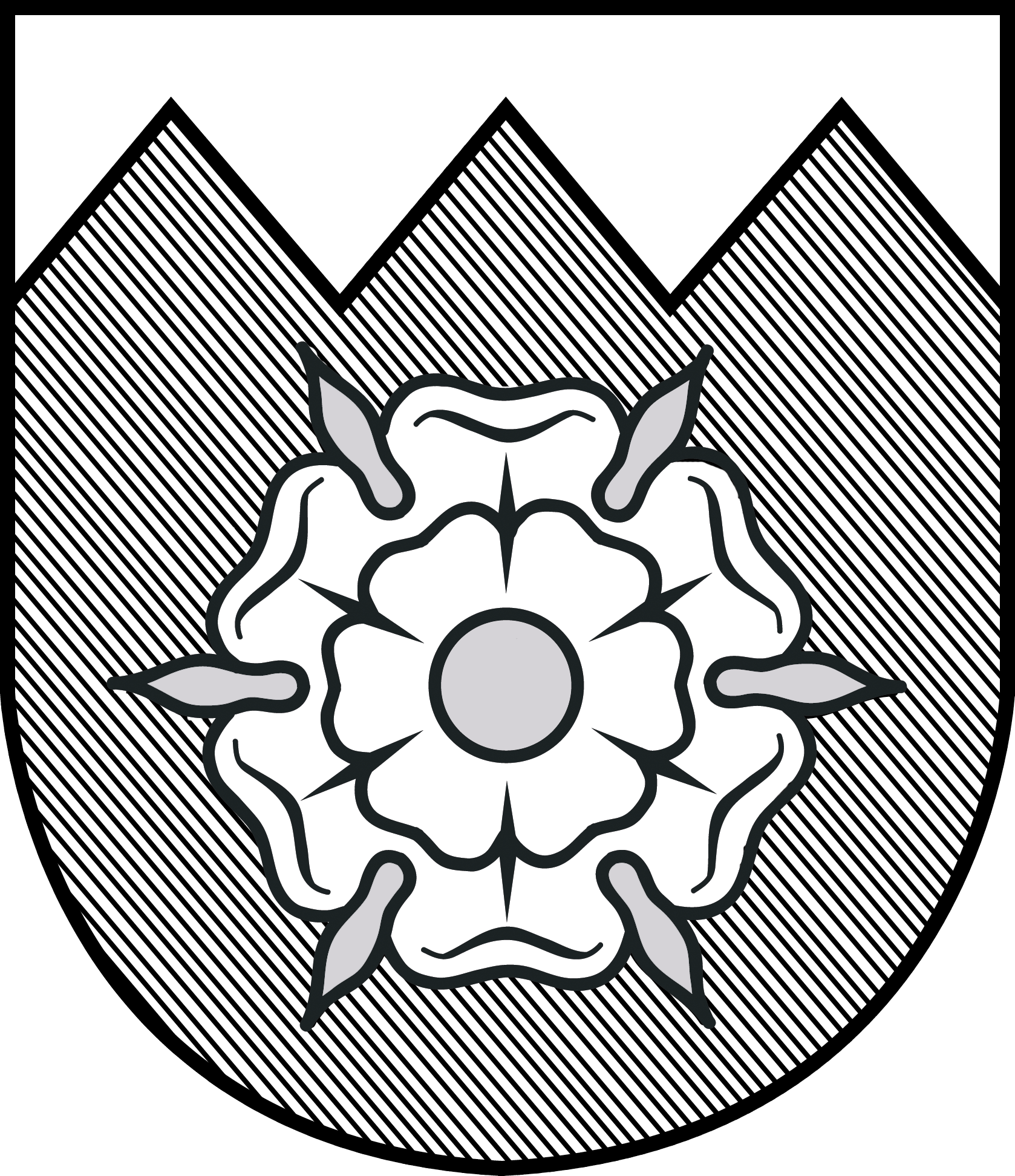 TUKUMA  NOVADA  DOME                      IZGLĪTĪBAS, KULTŪRAS UN SPORTA KOMITEJASĒDES DARBA KĀRTĪBA2015.gada 10.jūnijāplkst.15:30		Nr.51.Par nolikumu „Tukuma novada Domes atbalsts nevalstisko organizāciju iniciatīvām”.Ziņo: I.Smirnova2.Par naudas līdzekļiem.Ziņo: I.SmirnovaKomitejas priekšsēdētāja 							L.ReimateProjekts....§.Par nolikumu „Tukuma novada Domes atbalsts nevalstisko organizāciju iniciatīvām”Iesniegt apstiprināšanai Domē šādu lēmuma projektu:	Apstiprināt nolikumu „Tukuma novada Domes atbalsts nevalstisko organizāciju iniciatīvām” (pielikumā).Nosūtīt: Kult.nod. + eletroniskiPārvaldēmNVOAL.GruziņaiAdmin nodFin nod________________________________________________Sagatavoja I.SmirnovaIzskatīts Kultūras un NVO komisijā un Sporta komisijā.APSTIPRINĀTSar Tukuma novada Domes ....lēmumu (......)NOLIKUMSTukumā2015.gada ....jūnijā Izdots saskaņā ar likuma „Par pašvaldībām” 12.pantu, 41.panta pirmās daļas 2.punktuTukuma novada Domes atbalsts nevalstisko organizāciju iniciatīvāmVispārīgā informācija1.1. Nolikums nosaka Tukuma novada Domes ikgadējo saistošo noteikumu „Par Tukuma novada pašvaldības pamatbudžetu un speciālo budžetu” sadaļās „Atbalsts sabiedriskajām organizācijām” (kods 08.400) un „Sporta pasākumi” (kods 08.120) paredzēto pašvaldības budžeta līdzekļu piešķiršanas kārtību.1.2. Tukuma novada Dome (turpmāk tekstā – Dome) izsludina pieteikšanos (turpmāk – Pieteikums) nevalstisko organizāciju iniciatīvām (biedrībām, nodibinājumiem, fondiem un biedrībām - sporta klubiem, turpmāk tekstā sauktām – Biedrības), kuras juridiski reģistrētas un/vai darbojas Tukuma novada pašvaldības administratīvajā teritorijā, lai ar pašvaldības līdzfinansējumu atbalstītu Biedrību iniciatīvas, veicinātu Biedrību un pašvaldības sadarbību izvirzīto mērķu, kas paredzēti pašvaldības vidēja termiņa plānošanas dokumentā „Tukuma novada integrētās attīstības programma 2011.-2017.gadam” sasniegšanā.Mērķis un prioritātes2.1. Nolikuma mērķis ir ar pašvaldības līdzfinansējumu atbalstīt Biedrību konkrētu, lietderīgu un uz rezultātu orientētu mērķu īstenošanu, veicināt Biedrību iesaisti aktīvās pilsoniskās iniciatīvās, stiprināt iedzīvotājos vēlmi darboties un apliecināt piederību savam novadam.2.2. Nolikuma prioritātes ir:2.2.1. ar iekļaujošām sociālās, kultūras, sporta un veselīga dzīvesveida aktivitātēm, izmantojot vietējos resursus, radīt īpašas un ilgtspējīgas tradīcijas novadā;2.2.2 ar dažāda veida izglītojošiem pasākumiem veicināt iedzīvotāju iesaisti lietderīga brīvā laika pavadīšanas un mūžizglītības aktivitātēs;2.2.3. atbalstot vietējās iniciatīvas sekmēt iedzīvotāju un pašvaldības sadarbību. Izsludināšana un Pieteikumu iesniegšanas termiņš3.1. Pieteikumu iesniegšanu līdz kārtējā gada 1.septembrim izsludina Dome, publicējot tīmekļa vietnē www.tukums.lv.3.2. Informācija par Pieteikumu iesniegšanu tiek publicēta Domes informatīvajā izdevumā „Tukuma Laiks” septembra numurā un var tikt ievietota arī citos medijos.3.3. Pieteikumu iesniegšanas termiņš ir kārtējā gada 30.septembris (pasta zīmogs).3.4. Pieteikumi jāsagatavo atbilstīgi šī nolikuma 4.punkta prasībām.3.5. Nolikums un Pieteikuma veidlapas pieejamas tīmekļa vietnē www.tukums.lv.Pieteikumu iesniegšana, noformējums un saturs4.1. Pieteikumus var iesniegt papīra vai elektroniskā formātā, iesniedzot to personiski Domes apmeklētāju pieņemšanas centrā vai nosūtot uz Domi, Talsu ielā 4, Tukumā, Tukuma novadā, LV-3101, vai sūtot elektroniski ar elektronisko parakstu vai skenētu uz e-pastu: dome@tukums.lv.4.2. Pieteikums tiek iesniegts par Biedrības iniciatīvu, kuru plānots īstenot nākamā budžeta gada laikā un tas sastāv no:4.2.1. parakstītas Pieteikuma veidlapas (1.pielikums); 4.2.2. izmaksu tāmes (2.pielikums);4.2.3. pārskata par Biedrības darbību iepriekšējā gadā un darbības plāna nākamajam gadam (3.pielikums);4.2.4. Tukuma novada sporta kluba darbības uzskaites veidlapas par iepriekšējo gadu (iesniedz novada sporta klubi, 4.pielikums); 4.2.5. citiem dokumentiem, kurus Biedrība uzskata par būtiskiem.4.3. Ja Biedrība iesniedz vairākus Pieteikumus, tā ir tiesīga punktos 4.2.3., 4.2.4.un 4.2.5. prasīto informāciju pievienot vienu reizi pie pirmā Pieteikuma. 4.4. Iesniedzējs ir atbildīgs par sniegto ziņu patiesumu un pilnīgu informāciju.Pieteikumu izskatīšanas kārtība un vērtēšanas kritēriji5.1. Pieteikumi tiek izskatīti atbilstīgi Pieteikumu vērtēšanas tabulai (5.pielikums) kārtējā gada oktobrī-novembrī Kultūras un nevalstisko organizāciju darbības komisijā, bet Biedrību - sporta klubu Pieteikumi tiek izskatīti Sporta komisijā (turpmāk – komisija). 5.2. Ja nepieciešams, iesniedzējam var lūgt iesniegt papildus informāciju, norādot termiņu, līdz kuram informācija jāiesniedz. 5.3. Netiek izskatīti Pieteikumi:5.3.1. kas nav iesniegti šajā nolikumā norādītajā termiņā;5.3.2. ja Biedrība nav izpildījusi iepriekšējās saistības ar pašvaldību, tostarp nav iesniegusi atskaites par iepriekšējo periodu;5.3.3. ja netiek iesniegta 5.2.punktā minētā papildus informācija.5.4. Pieteikumu vērtēšanas kritēriji:5.4.1. atbilstība konkursa nolikuma prasībām, mērķiem un prioritātēm;5.4.2. atbilstība Tukuma novada integrētās attīstības programmas 2011.-2017.gadam rīcības virzienam;5.4.3. iesniegtā Pieteikuma satura kvalitāte;5.4.4. pieprasītā finansējuma pamatojums;5.4.4. Biedrības līdzšinējā darbība un sasniegtie rezultāti.5.5. Neatbalstāmās iniciatīvas:5.5.1. nekustamā īpašuma iegāde, noma, komunālie maksājumi (izņemot maksu par telpu īri konkrētu pasākumu vai sacensību rīkošanai);5.5.2. Biedrību darbinieku atalgojums (izņemot līdzfinansējumu subsidētajām darba vietām);5.5.3. pasākumi (projekti), kuri ar pašvaldības budžeta līdzfinansējumu var tikt atbalstīti Eiropas Savienības, valsts, citu fondu vai finanšu līdzekļu ietvaros izsludinātajos projektos;5.5.4. ja Pieteikumā nav paredzēts iesniedzēja ieguldījums, līdzfinansējums vai pašfinansējums.5.6. Komisija sagatavo pieprasījumu par finanšu līdzekļu piešķiršanu attiecīgajiem Biedrību Pieteikumiem nākamā gada pašvaldības budžeta sadaļās „Atbalsts sabiedriskajām organizācijām” (kods 08.400) un „Sporta pasākumi” (kods 08.120).5.7. Lēmumu par finansējuma piešķiršanu katram konkrētajam Pieteikumam pieņem domes deputāti.Rezultāti, atskaites sagatavošana un iesniegšana6.1. Viena mēneša laikā pēc ikgadējo Domes saistošo noteikumu „Par Tukuma novada pašvaldības pamatbudžetu un speciālo budžetu” apstiprināšanas ar Biedrību tiek noslēgts sadarbības līgums.6.2. Sadarbības līgumā tiek norādīts:6.2.1. Domes apstiprinātais finansējums konkrētajam Biedrības Pieteikumam;6.2.2. kārtība, kādā Biedrībai tiek ieskaitīts piešķirtais finansējums;6.2.3. piešķirtā finansējuma atskaites (6.pielikums) iesniegšanas kārtība.Noslēguma jautājumi7.1. Nolikums stājas spēkā no 2015.gada 1.augusta.7.2. Ar 2015.gada 1.septembri uzskatīt par spēku zaudējušiem Domes 2009.gada 27.augusta noteikumus Nr.2 „Par Domes atbalstu biedrībām un nodibinājumiem” (prot Nr. 7,4. §.) un Domes 2010.gada 25.novembra noteikumus Nr. 24 „Tukuma novada Domes finansējuma piešķiršanas kārtība kultūras, sporta un citiem izglītojoša rakstura pasākumiem” (prot. Nr. 13, 16. §.).1.pielikums Tukuma novada Domes ...........................              nolikumam „Tukuma novada Domes atbalsts nevalstisko organizāciju  iniciatīvām” (prot.Nr...........§.)PIETEIKUMA VEIDLAPADatums_____________________                          Paraksts______________________        Paraksta atšifrējums_________________________2.pielikums Tukuma novada Domes ...........................              nolikumam „Tukuma novada Domes atbalsts nevalstisko organizāciju  iniciatīvām” (prot.Nr...........§.)PIETEIKUMA IZMAKSU TĀMEDatums_____________________                          Paraksts______________________        Paraksta atšifrējums_________________________ 3.pielikums Tukuma novada Domes ...........................           nolikumam „Tukuma novada Domes atbalsts nevalstisko organizāciju  iniciatīvām” (prot.Nr...........§.)Pārskats par biedrības darbību................... gadā un darba plāns .............gadamDatums_____________________                          Paraksts______________________        				        Paraksta atšifrējums_________________________            4.pielikums Tukuma novada Domes nolikumam „Tukuma novada Domes atbalsts nevalstisko organizāciju  iniciatīvām” (prot. Nr...........§.)Tukuma novada sporta kluba darbības uzskaites veidlapa par ................... gaduSporta kluba (organizācijas) nosaukums – Datums_____________________                          Paraksts______________________        Paraksta atšifrējums_________________________5.pielikums Tukuma novada Domes ...........................              nolikumam „Tukuma novada Domes atbalsts nevalstisko organizāciju  iniciatīvām” (prot. Nr...........§.)PIETEIKUMU VĒRTĒŠANAS TABULA6.pielikums Tukuma novada Domes nolikumam „Tukuma novada Domes atbalsts nevalstisko organizāciju iniciatīvām”           (prot. Nr...........§.)par Tukuma novada Domes piešķirto finansējumubiedrības iniciatīvas īstenošanai1.Atskaites iesniedzējs__________________________________________________________              (biedrības nosaukums, tālr., e-pasts)2.  sagatavota par īstenoto iniciatīvu (vai īstenotās iniciatīvas daļu)_____________________________________________________________________________(iniciatīvas nosaukums)3.  sagatavota par Tukuma novada Domes avansā izmaksāto finansējumu iniciatīvai, kas īstenota laikā no ____________________________līdz_____________________________4. Piešķirtais finansējums  _____________________ izlietots šādi:5. Pārskats par īstenotās iniciatīvas kopējo finansējumu un ieņēmumiem:6. Pielikums: sagatavota _________________________                                               (datums)Atskaiti sagatavoja __________________________		____________________________(paraksts)				(paraksta atšifrējums)Projekts...§.Par naudas līdzekļiemIesniegt izskatīšanai Finanšu komitejai šādu lēmuma projektu:1.Tukuma novada Dome ir saņēmusi Latvijas Orientēšanās federācijas (reģ. Nr.40008021960, jur. adrese Grostonas iela 6B, Jūrmala, LV-1013) iesniegumu (iesnieguma reģ.Nr.2990) ar lūgumu finansiāli atbalstīt Tukuma novada sportisti Annu Eleonoru Freimani (deklarētā dzīvesvietas adrese:.............................), kura iekļauta Latvijas izlasē un 2015.gada maijā izcīnījusi tiesības startēt Eiropas jauniešu čempionātā orientēšanās sportā, kas notiks Rumānijā no 23.-29.jūnijam. Sportistes izmaksas dalībai Eiropas jauniešu čempionātā ir: dalības maksa 180,00 euro, transporta izdevumi 300,00 euro, apdrošināšana 20,00 euro. Sporta komisija ierosina atbalstīt Annas Eleonoras Freimanes dalību Eiropas jauniešu čempionātā orientēšanās sportā un no Tukuma novada pašvaldības 2015.gada budžetā neparedzētiem izdevumiem piešķirt Latvijas Orientēšanās federācijai 350,00 (trīs simti piecdesmit euro).	Likuma „Par pašvaldībām” 15.panta pirmās daļas 6.punktā ietverta viena no pašvaldības autonomām funkcijām „nodrošināt veselības aprūpes pieejamību, kā arī veicināt iedzīvotāju veselīgu dzīvesveidu un sportu”, 21.panta otrā daļa nosaka, ka „Domes darbībai un lēmumiem jābūt maksimāli lietderīgiem”.Pamatojoties uz likuma „Par pašvaldībām” 15.panta pirmās daļas 6.punktu, 21.panta otro daļu: 1.1. No Tukuma novada pašvaldības 2015.gada budžeta neparedzētiem izdevumiem piešķirt Latvijas Orientēšanās federācijai 350,00 (trīs simti piecdesmit euro) -  Annas Eleonoras Freimanes (deklarētā dzīvesvieta:..........) dalībai Eiropas jauniešu čempionātā orentēšanās sportā, kas notiks Rumānijā no 23.-29.jūnijam.	1.2. uzdot Kultūras, sporta un sabiedrisko attiecību nodaļai sagatavot līgumu ar Latvijas Orientēšanās federāciju.2. Tukuma novada Dome ir saņēmusi Tukuma pilsētas pensionāru biedrības (reģ.Nr.40008008197, jur. adrese: Talsu iela 20, Tukums, Tukuma nov., LV-3101) iesniegumu (reģ.Nr.3369), kurā sniegta informācija par Tukuma pilsētas pensionāru biedrības veselības grupu „Možums”. Veselības grupa „Možums” aktīvi darbojas jau 17 gadus un, cenšoties iet līdzi laika tendencēm, dažādā veidā aktivizē savu darbošanos. Divas reizes nedēļā notiek vingrošanas nodarbības skolotājas Santas Stivrinieces vadībā, tiek gatavoti priekšnesumi 30 minūšu garumā, kurus dalībnieces demonstrē citu sadraudzības biedrību biedriem, tādā veidā dibinot jaunus kontaktus un popularizējot veselīgu dzīvesveidu. 2015.gada budžeta tāmē lūgtā atbalsta summa Domei šim mērķim bija 384,00 euro, bet piešķirti 142,00 euro. Lai minēto aktivitāti nepārtrauktu, Tukuma pilsētas pensionāru biedrība lūdz finansiāli atbalstīt veselības grupu „Možums” un piešķirt nodarbību izdevumiem 2015.gadā 241,00 euro. Ņemot vērā Kultūras un NVO komisijas ierosinājumu nepiešķirt no Tukuma novada pašvaldības 2015.gada budžeta sadaļas „Atbalsts sabiedriskajām organizācijām” (k.08.400) Tukuma pilsētas pensionāru biedrības veselības grupas  „Možums” aktivitātēm 2015.gadā 241,00 euro, jo Tukuma pilsētas pensionāru biedrības veselības grupas „Možums” aktivitātes un darbība daļēji  nodrošināta, tai  jau  iepriekš piešķirot 142,00 euro.	Likuma „Par pašvaldībām” 15.panta pirmās daļas 6.punktā ietverta viena no pašvaldības autonomām funkcijām „nodrošināt veselības aprūpes pieejamību, kā arī veicināt iedzīvotāju veselīgu dzīvesveidu un sportu”, 21.panta otrā daļa nosaka, ka „Domes darbībai un lēmumiem jābūt maksimāli lietderīgiem”.Pamatojoties uz likuma „Par pašvaldībām” 15.panta pirmās daļas 6.punktu, 21.panta otro daļu, noraidīt Tukuma pilsētas pensionāru biedrības (reģ.Nr.40008008197, jur. adrese: Talsu iela 20,Tukums, Tukuma nov., LV-3101) veselības grupas  „Možums” iesniegumu (reģ. Nr. 3369) par 241,00 euro piešķiršanu nodarbību izdevumiem.Nosūtīt:-Kult.nod. (2 eks)-Adresātiem______________________________________________________________Sagatavoja J.Kožeurovs, I.Smirnova (izskatīti attiecīgo komisiju sēdēs)1.VISPĀRĪGĀ DAĻAPieteikuma nosaukums1.2. IesniedzējsReģistrācijas numursJuridiskā adreseTālruņa numursE-pasta adreseBankas konta numursKontaktpersonas vārds, uzvārdsTālruņa numurs.E-pasta adrese1.3. Rīkošanas datums (-i)1.3. Rīkošanas datums (-i)1.4. Rīkošanas vieta/adrese1.4. Rīkošanas vieta/adresePlānotais kopējais finansējums (euro)Pieprasītais finansējums no pašvaldības (euro)2. PIETEIKUMA MĒRĶIS UN PRIORITĀTES (UZDEVUMI)2.1. Mērķis 2.2. Prioritātes (uzdevumi)3. PIETEIKUMA ATBILSTĪBA TUKUMA NOVADA INTEGRĒTĀS ATTĪSTĪBAS PROGRAMMAS 2011.-2017.GADAM RĪCĪBAS VIRZIENAM Rīcības virzieni (atzīmēt ar „X”)RV1.1: Izglītības kvalitātes un pieejamības nodrošināšana RV1.2: Aktīva, veselīga un videi draudzīga dzīvesveida veicināšanaRV1.3: Kultūrvides uzturēšana un attīstībaRV1.4: Sociālās aizsardzības un veselības aprūpes pakalpojumu pieejamība un attīstībaRV2.1: Pārvaldes kapacitātes stiprināšanaRV2.2: Novada teritorijas un tūrisma mārketinga īstenošana un attīstībaRV2.4: Dabas vides saglabāšana un dabas resursu racionāla izmantošana un attīstīšanaRV3.3: Pievilcīgas un drošas vides veidošana4. PIETEIKUMA SATURS4.1. Pieteikuma apraksts, problēmas raksturojums4.2. Norises plāns4.3. Mērķauditorija, iesaistītie dalībnieki, to skaits4.4. Sadarbības partneri4.5. Sasniedzamais rezultātsNr.p.kIzmaksu pozīcijas nosaukumsVienību skaitsVienas vienības izmaksas (euro)Kopējais finansējums (euro)Pašu vai cits finansējums (euro)Domes finansējums (euro)Kopā:Kopā:Kopā:Kopā:Biedrības nosaukumsBiedrības juridiskā adreseBiedrības faktiski izmantoto telpu adreseBiedrības reģistrācijas Nr.Bankas rekvizītiBiedrības e-pasts adreseBiedrības vadītāja vārds, uzvārdsBiedrības vadītāja tālrunis, e-pasta adreseBiedrības darbības veids Ja biedrība ir sporta klubs, atzīmēt: - olimpiskais- neolimpiskaisReģistrēto biedru skaits Mērķauditorija- bērni līdz 18 g.- pieaugušie- invalīdiPārskats par  biedrības darbību un sasniegtajiem rezultātiem (norādīt ne vairāk kā piecus nozīmīgākos projektus (ne vairāk kā 300 rakstu zīmes par vienu projektu) un veidot īsu aprakstu, norādot norises vietu, laiku un iesaistīto personu skaitu, pārējos projektus uzskaitīt)Darba plāns un plānotās aktivitātes nākamajā gadā1. Sporta organizācijaKopā dalībniekuskaits organizācijāKopā dalībniekuskaits organizācijāTai skaitā pa vecuma grupāmTai skaitā pa vecuma grupāmTai skaitā pa vecuma grupāmTai skaitā pa vecuma grupāmTai skaitā pa vecuma grupāmTai skaitā pa vecuma grupāmTai skaitā pa vecuma grupām1. Sporta organizācijaKopā dalībniekuskaits organizācijāKopā dalībniekuskaits organizācijālīdz 18 gadiemlīdz 18 gadiem19 - 30 gadi19 - 30 gadivirs 31virs 31virs 311. Sporta organizācijaKopā dalībniekuskaits organizācijāKopā dalībniekuskaits organizācijāsievietesvīriešisievietesvīriešisievietessievietesvīriešiSporta organizācija2. Sporta speciālisti organizācijāKopāKopāAr izglītību:Ar izglītību:2. Sporta speciālisti organizācijāKopāKopāaugstāko sportaaugstāko sportacitu augstākocitu augstākocitucitucitu2. Sporta speciālisti organizācijāsievietesvīriešisievietesvīriešisievietesvīriešisievietessievietesvīriešit.sk. sporta organizatorit.sk. treneri 3. Dalība sporta pasākumos gadā KopāKopāt.sk. pašu rīkotiet.sk. pašu rīkotiet.sk. citu rīkotiet.sk. citu rīkotiet.sk. čempionātit.sk. čempionātit.sk. čempionāti3. Dalība sporta pasākumos gadā KopāKopāt.sk. pašu rīkotiet.sk. pašu rīkotiet.sk. citu rīkotiet.sk. citu rīkotieLatvijas RepublikasStarptautiskieStarptautiskie4. Dalības maksa mēnesī (euro)5. Treniņu vietasNr.p.k.KritērijsAtbilst (atzīmēt ar X)Daļēji atbilst (atzīmēt ar X)Neatbilst (atzīmēt ar X)1.Atbilstība konkursa nolikuma prasībām, mērķiem un prioritātēm2.Saskaņotība ar Tukuma novada integrētās attīstības programmu (Pieteikuma veidlapas 1.5.punkts)3.Iesniegtā pieteikuma satura kvalitāte 4.Pieprasītā finansējuma pamatojums5.Biedrības līdzšinējā darbība un sasniegtie rezultātiKomisijas vērtējums kopumāKomisijas vērtējums kopumāNr.RēķinaRēķinaMaksājuma dokumentaMaksājuma dokumentaKopā izmaksas ()Par ko tiek maksātsMaksājuma saņēmējsNr.Nr.DatumsNr.DatumsKopā izmaksas ()Par ko tiek maksātsMaksājuma saņēmējsKopējais finansējums, t.sk.:Summa ()Tukuma novada Domes finansējumsCits finansējums (norādīt kāds)KOPĀDokumentsLapu skaitsXRēķina kopijaXMaksājuma dokumenta kopija (ar references Nr.)